                                                                                             Моє ім’я ______________________________Počátky demokracieПочатки демократіїPracovní list lze použít k úvaze a připomenutí počátku přemýšlení o spravedlnosti, svobodě, možnosti naplňování lidských práv. Ideál starořecké demokracie, která nám dala pojmy obec, politika, ústava, nebyl dodnes bezezbytku naplněn. A to je výzva!Робочий лист можна використовувати для міркування та нагадування про початок роздумів про справедливість, свободу, можливість реалізації прав людини. Ідеал давньогрецької демократії, який дав нам поняття суспільства, політики та конституції, досі повністю не здійснено. І це є виклик!Počátky demokracie  Початки демократії______________________________________________________Základ veškerého vědění v antickém Řecku je spojován s vědou, která je obecně považována za počátek poznání a vědění. Uveďte, o jakou vědu se jedná. Pokuste se formulovat, o co se konkrétně její představitelé v antickém Řecku snažili. Napište alespoň čtyři jména, o kterých se hovoří v ukázce.1. Основа всіх знань у Стародавній Греції пов'язана з наукою, яку заведено вважати початком пізнання та системи знань. Вкажіть, що то за наука. Спробуйте сформулювати, чого саме намагалися досягти її представники у Стародавній Греції. Напишіть щонайменше чотири імена, які згадуються у відеоролику.……………………………………………………………………………………………………………………………………………………………………………………………………………………………………………………………………………………………………………………………………………………………………………………………………………………………………………………………………………………..+V ukázce se zmiňuje jako důležitý mezník Peloponéská válka. Napište, kdo byli aktéři této války.Zjistěte, kdo byl Perikles a čím se tak významně zapsal do antických (řeckých) dějin.2. У відеоролику згадується Пелопоннеська війна як важлива віха. Напишіть, хто був дійовою особою цієї війни. Дізнайтеся, ким був Перікл і чим він залишив такий значний слід у давній (грецькій) історії.……………………………………………………………………………………………………………………………………………………………………………………………………………………………………………………………………………………………………………………………………………………………………………………………………………………………………………………………………………………..+Vyhledejte a vysvětlete následující pojmy:3.   Знайдіть та поясніть такі терміни:AkropolisАкрополь…………………………………………………………………………………………………………………ParthenonПарфенон…………………………………………………………………………………………………………………Za pomocí internetu definujte pojem „ústava“. Zjistěte, jak se změnil obsah pojmu v porovnání mezi starověkem a dneškem. Uveďte, který starověký myslitel je spojen s tímto pojmem a proč.4. Дайте визначення терміну "конституція" за допомогою Інтернету. З'ясуйте, як змінювався зміст терміну між давніми часами та сьогоднішнім днем, Вкажіть, хто з давніх мислителів пов'язаний із цим терміном і чому.……………………………………………………………………………………………………………………………………………………………………………………………………………………………………………………………………………………………………………………………………………………………….+Uveďte, co znamená v antice„vláda lidu“ a co znamená tento pojem dnes. Existují v pojetí demokracie nějaké zásadnější rozdíly? Blíže je popište a vysvětlete, proč tomu tak je.5. Вкажіть, що означало «влада народу» у давнину і що означає цей термін сьогодні. Чи існують якісь принципові відмінності в концепціях демократії? Опишіть їх докладніше та поясніть, чому це так.………………………………………………………………………………………………………………………………………………………………………………………………………………………………………………………………………………………………………………………………………………………………Vymyslete a navrhněte/nakreslete symbol pro demokracii. Jak by mohl takový symbol vypadat v antickém Řecku a ajak v současnosti? Svůj návrh nemusíte obhajovat, ale popsat a vysvětlit.6. Придумайте та спроектуйте/намалюйте символ демократії. Як такий символ міг би виглядати у Стародавній Греції і як у наші дні? Вам потрібно не захищати свою пропозицію, а описати та пояснити її.Co jsem se touto aktivitou naučil(a):Чого я навчився(лася) з цього заняття:…………………………………………………………………………………………………………………………………………………………………………………………………………………………………………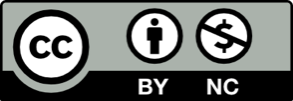 